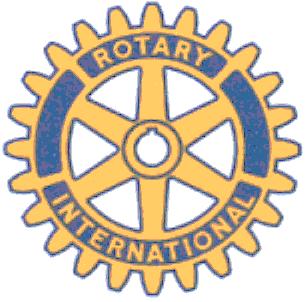 Rotary Club of Carleton PlaceInformal notes of the meeting ofWednesday, August 7, 2002 at Kelly’s Loft Restaurant.The meeting was called to order by David McGlade at 12:15pm. Bernie Di Fanscasco said Grace. Debbie Turner said Grace at the July 31st meeting, which was not noted in the minutes. For which ommission the Sergeant-at-Arms fined the Recording Secretary one dollar, notwithstanding the fact that the President had scanned the Minutes before distribution.As several members were not able to be present at this meeting. The attendance was less than usual (about 14 persons)David McGlade mentioned that, beginning soon, probably at the next meeting, a 50/50 draw would be instituted at each meeting at a cost of $2:00 per ticket.He also mentioned the the post of Sargeant-at-Arms for the Carleton Place Rotary Club was now officially filled by D.Alan Jones, and that it would soon be necessary to form a Membership Committee in order to maintain a roster of greeters and record attendance.The Guest Speaker was Brian Turner, Carleton Place Counsellor, and a leader in Carleton Place automotive business, who explained the new automobile ommission control regulations of the Province. Gordon McNabb thanked him.The meeting was adjourned at 1:15pmGeorge RolfeRecording Secretary.